 CLASSIFICATION : Cf. M@gistère I  CRDP de LorraineDes albums pour apprendre à parlerGRILLE D’ANALYSEGRILLE D’ANALYSEGRILLE D’ANALYSEGRILLE D’ANALYSE« TITRE »« TITRE »« TITRE »« TITRE »Présentation généraleAuteur & illustrateurAuteur & illustrateurPrésentation généraleEditionEditionPrésentation généraleThème Thème Présentation généraleHistoireHistoirePrésentation généraleNombre de pagesNombre de pagesType de narrationTypes de récitTypes de récitType de narration3ème personneType de narration1ère  personneType de narrationDialogue seulementType de narrationMixte Identification des locuteursOuiIdentification des locuteursNonIdentification des locuteurs+/-PersonnagesTous repérables facilementPersonnagesDifficile d’identifier certains personnagesTypes de phrasesPhrases simples%Types de phrasesPhrases complexes%Types de phrasesPhrase la plus complexeNb ICLexiqueCourant LexiquePeu courant, recherchéTemps principal du récitPrésent Temps principal du récitPassé composéTemps principal du récitPassé simpleTemps principal du récitMixte Déroulement logique.Explication de l’organisation temporelleOuiDéroulement logique.Explication de l’organisation temporelleNonDéroulement logique.Explication de l’organisation temporelle+/-Explicitation des lieuxOuiExplicitation des lieuxNonExplicitation des lieux+/-Emploi des pronomsNoms référents facilement identifiablesEmploi des pronomsNoms référents difficilement identifiableEmploi des pronoms+/-Nb IC = nombre d’introducteurs de complexité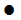 Nb IC = nombre d’introducteurs de complexitéNb IC = nombre d’introducteurs de complexitéNb IC = nombre d’introducteurs de complexitéNb IC = nombre d’introducteurs de complexitéFormulations littéraires éloignées d’un langage accessible et appropriable par l’enfantInversion du sujet et du verbe, incisesOuiFormulations littéraires éloignées d’un langage accessible et appropriable par l’enfantInversion du sujet et du verbe, incisesNonFormulations littéraires éloignées d’un langage accessible et appropriable par l’enfantInversion du sujet et du verbe, incises+/-Formulations littéraires éloignées d’un langage accessible et appropriable par l’enfantFormulations spécifiquesAppositionsFormulations littéraires éloignées d’un langage accessible et appropriable par l’enfantFormulations spécifiquesSyntagmes détachésRapport texte-imageMise en pageRégulière Rapport texte-imageMise en pageAléatoire Rapport texte-imageLecture et compréhension du texte possibles sans le recours aux imagesOuiRapport texte-imageLecture et compréhension du texte possibles sans le recours aux imagesNonRapport texte-imageLecture et compréhension du texte possibles sans le recours aux images+/-Rapport texte-imageComplémentarité des illustrations par rapport au texteOuiRapport texte-imageComplémentarité des illustrations par rapport au texteNonRapport texte-imageComplémentarité des illustrations par rapport au texte+/-Utilisation conseillé en classe de :Petite sectionPetite sectionUtilisation conseillé en classe de :Moyenne SectionMoyenne SectionUtilisation conseillé en classe de :Grande SectionGrande SectionPossibilité d’utilisation pour un entrainement au langage++Possibilité d’utilisation pour un entrainement au langage+/-+/-Privilégier ce support pour un autre objectif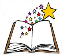 Faire rêver (travail sur l’imaginaire)Faire rêver (travail sur l’imaginaire)Faire rêver (travail sur l’imaginaire)Privilégier ce support pour un autre objectif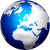 Découvrir le monde et les humainsDécouvrir le monde et les humainsDécouvrir le monde et les humainsPrivilégier ce support pour un autre objectif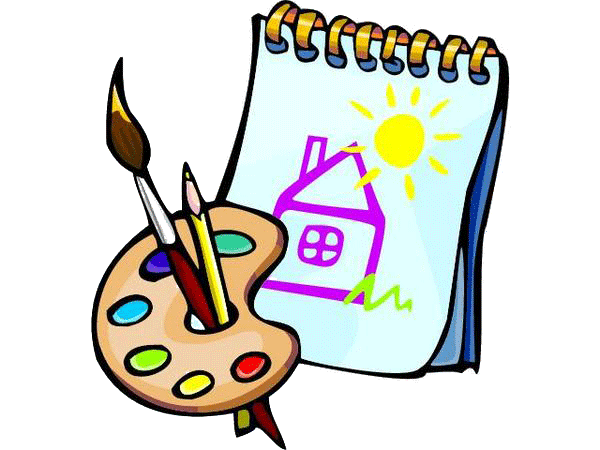 Percevoir, sentir, imaginer, créerPercevoir, sentir, imaginer, créerPercevoir, sentir, imaginer, créerPrivilégier ce support pour un autre objectif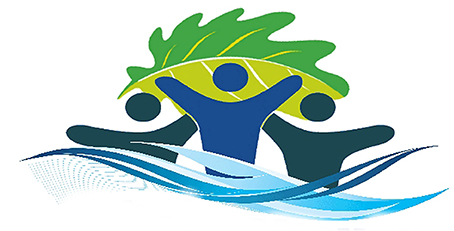 Devenir citoyenDevenir citoyenDevenir citoyenSuggestions